Kaercher_HD_Mittelklasse_Red_Dot_Award_2018_de.docx

PressekontaktAlfred Kärcher GmbH & Co. KGAlfred-Kärcher-Str. 28-4071364 Winnenden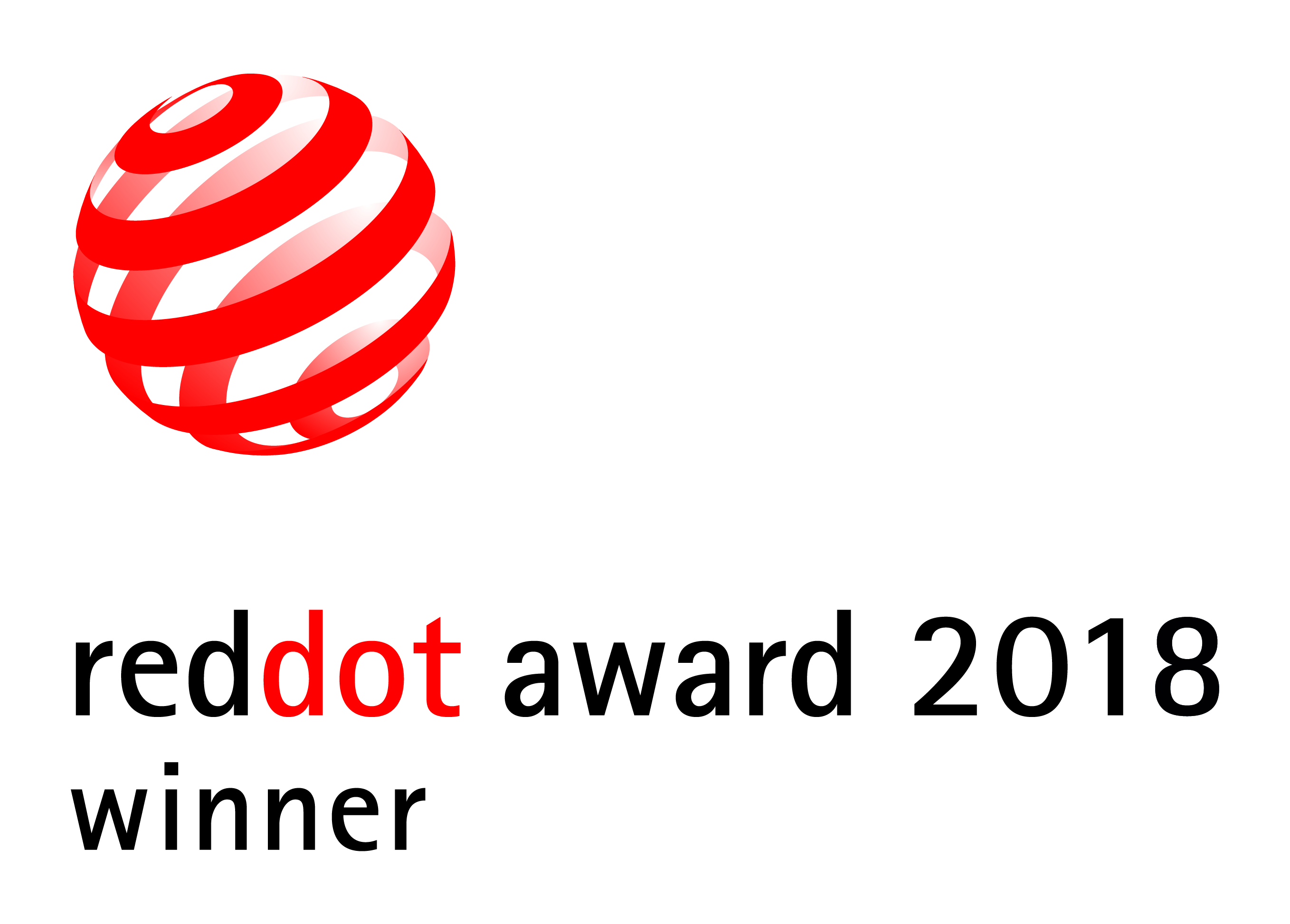 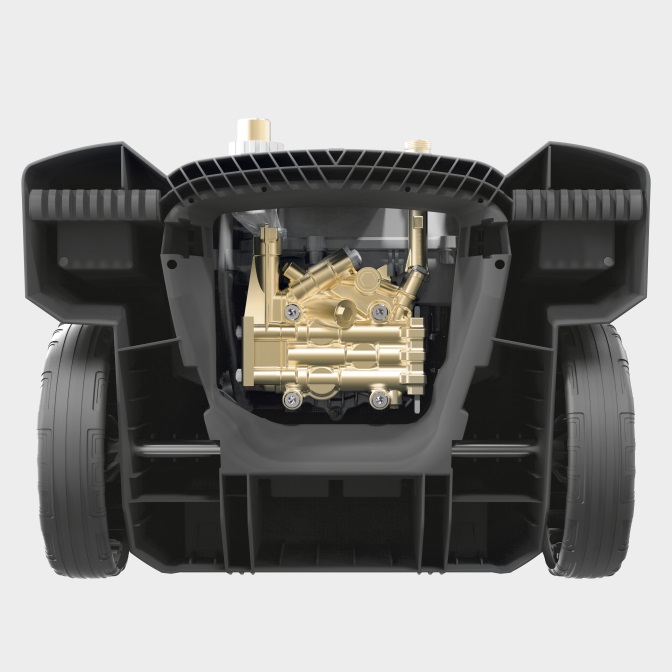 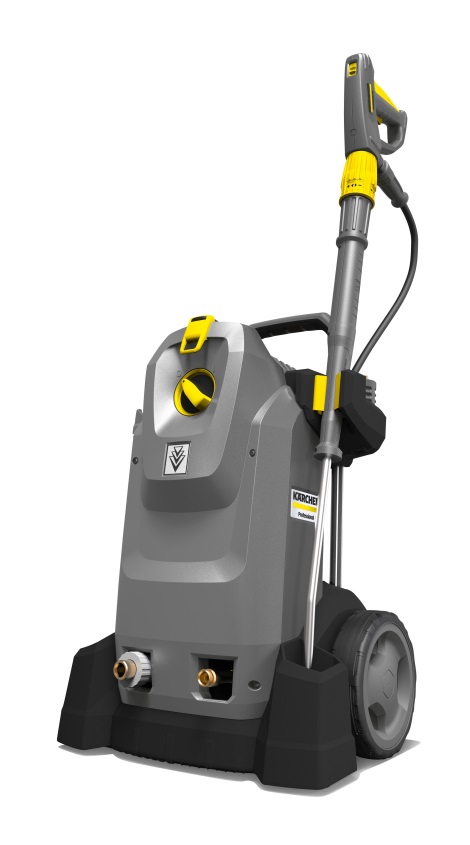 